EVOLUCION DE LOS ACTIVOS EN LA SEMANA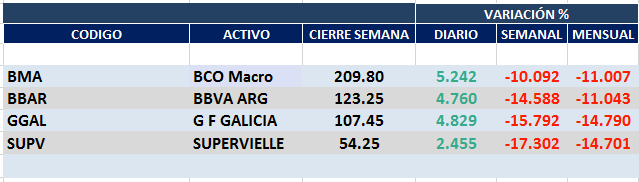 El sector mas negativo del MERVAL con fuerte caída semanal.Los ADRs cotizaron en baja para todos los activos.Macro cierra en $ 209,80 negativa el -10.09% respecto del cierre anterior y en N.Y. queda en us$ 15.32 bajando el -14.89% en la semana.GGAL cierra en $ 107,45 negativa el -15.79% respecto del cierre semanal anterior, en N.Y. quedó en us$ 7.86 bajando el -19.30%.BBAR cierra en $ 123,25 abajo el -14.59%, su adr queda en us$ 2.77 negativo el  -15.81%.SUPV queda en $ 54,25 bajando el -17.30% y en N.Y. us$ 2.05 abajo el           -19.29%.Estamos vendidos en las cuatro acciones del sector.GF GALICIA (Cierre al 18/09/2020 $ 107,45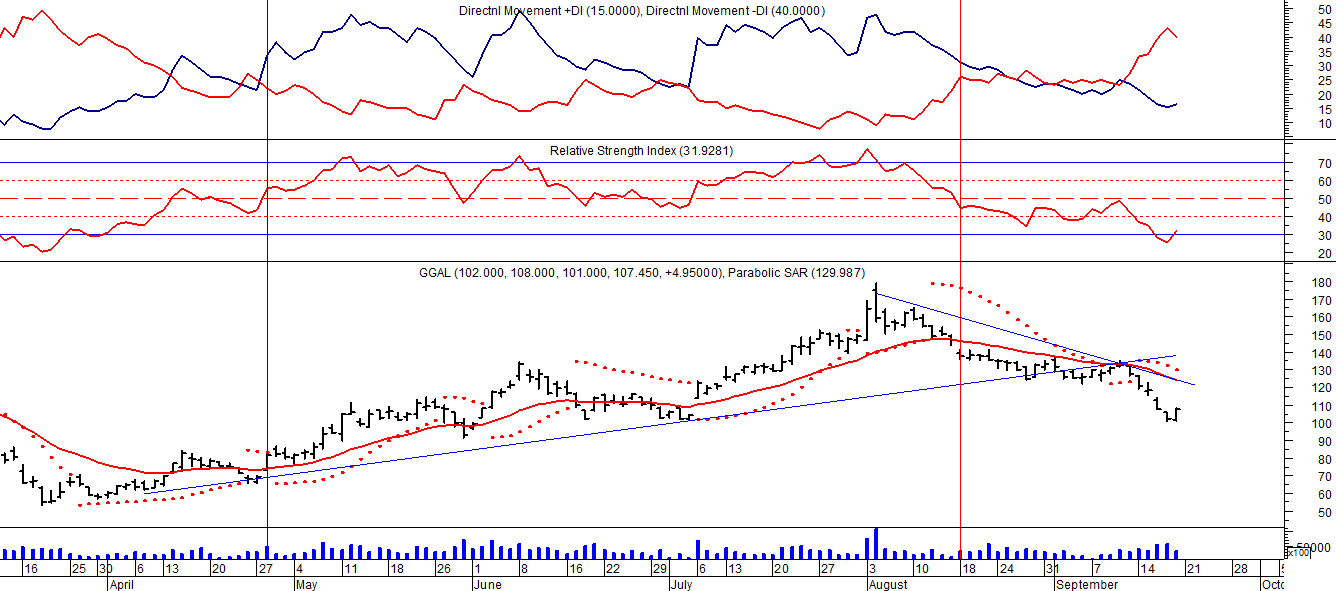 BMA (Cierre al 18/09/2020 $209,80)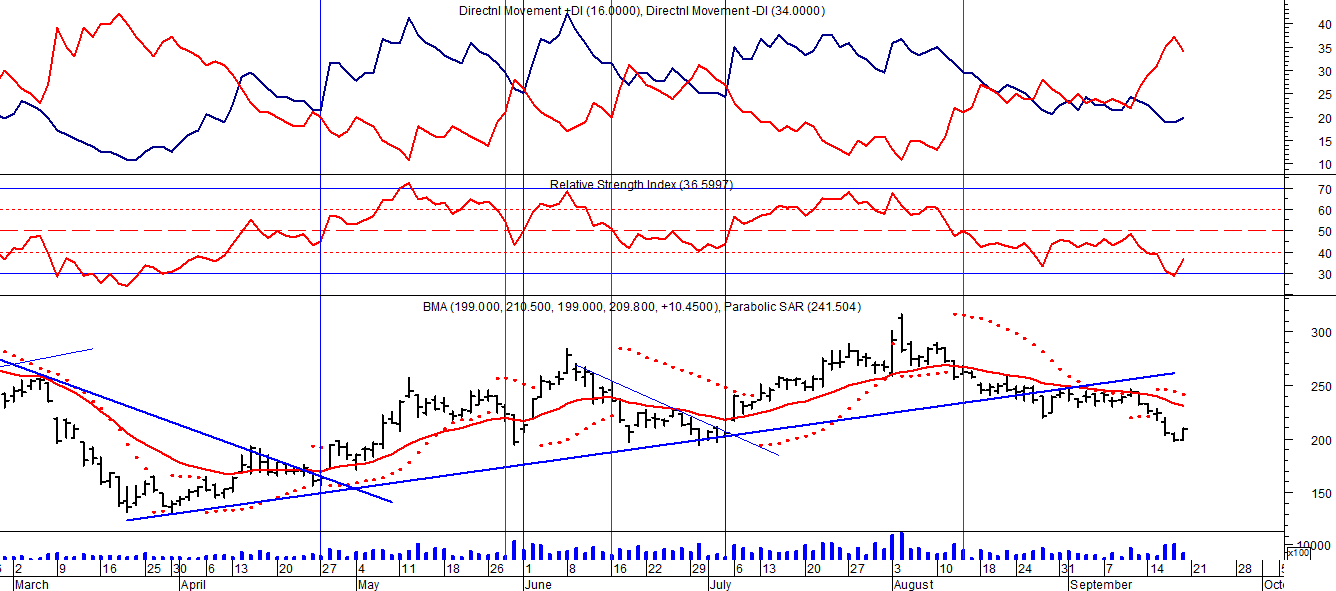 Señal de compra el 08/05 en $ 200,00.Señal de venta el 12/08 en $ 188,00.Señal de compra el 09/10 en $ 180,00.Señal de venta el 13/11 en $ 190,00.Señal de compra el 27/11 en $ 190,00.Señal de venta el 26/02 en $ 260,00.Señal de compra el 28/04 en $ 180,00.Señal de venta el 29/05 en $ 210,00.Señal de compra el 01/06 en $ 210,00Señal de venta el 26/06 en $ 238,00.Señal de compra el 06/07 en $ 220,00.Señal de venta el 14/08 en $ 260.00FRANCES - BBAR (Cierre al 18/09/2020 $ 123,25)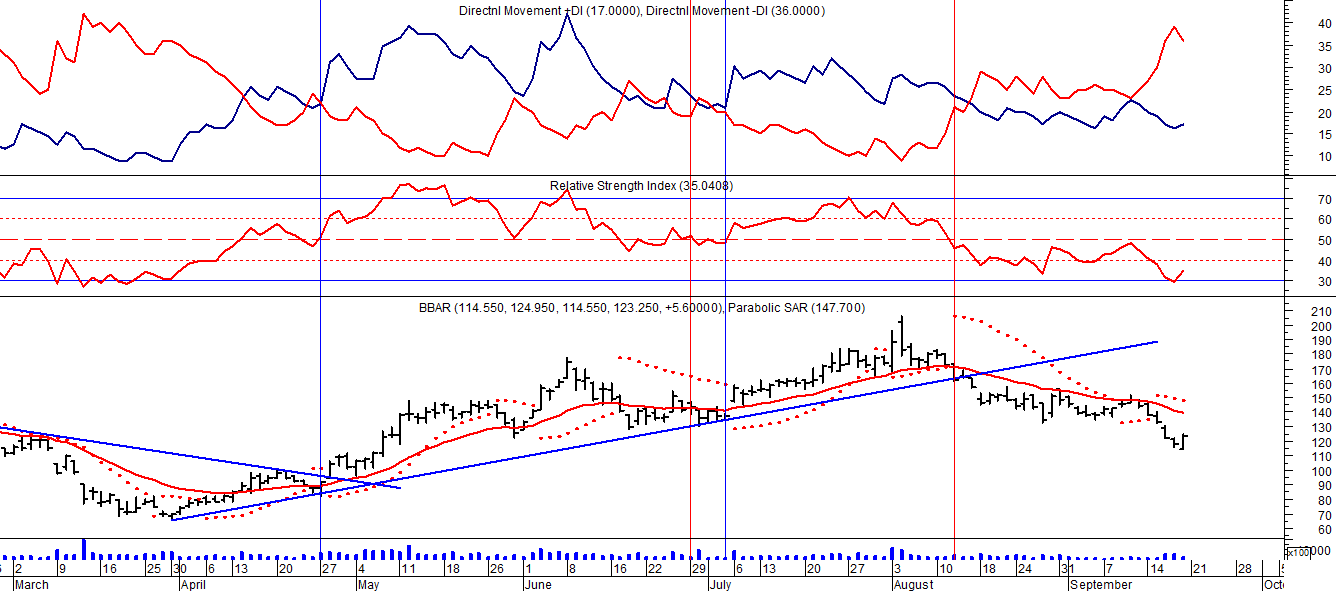 Señal de compra el 23/08 en $ 101.50.Señal de venta el 08/09 en $ 102.Señal de compra el 27/11 en $ 95.Señal de venta el 12/02/2020 en $ 135.Señal de compra el 28/04 en $100,00.Potencial señal de venta el 30/06 en $ 136,00.Señal de compra el 06/07 en $ 150,00.Señal de venta el 13/08 en $ 164,00.SUPERVIELLE (Cierre al 18/09/2020 $ 54,25)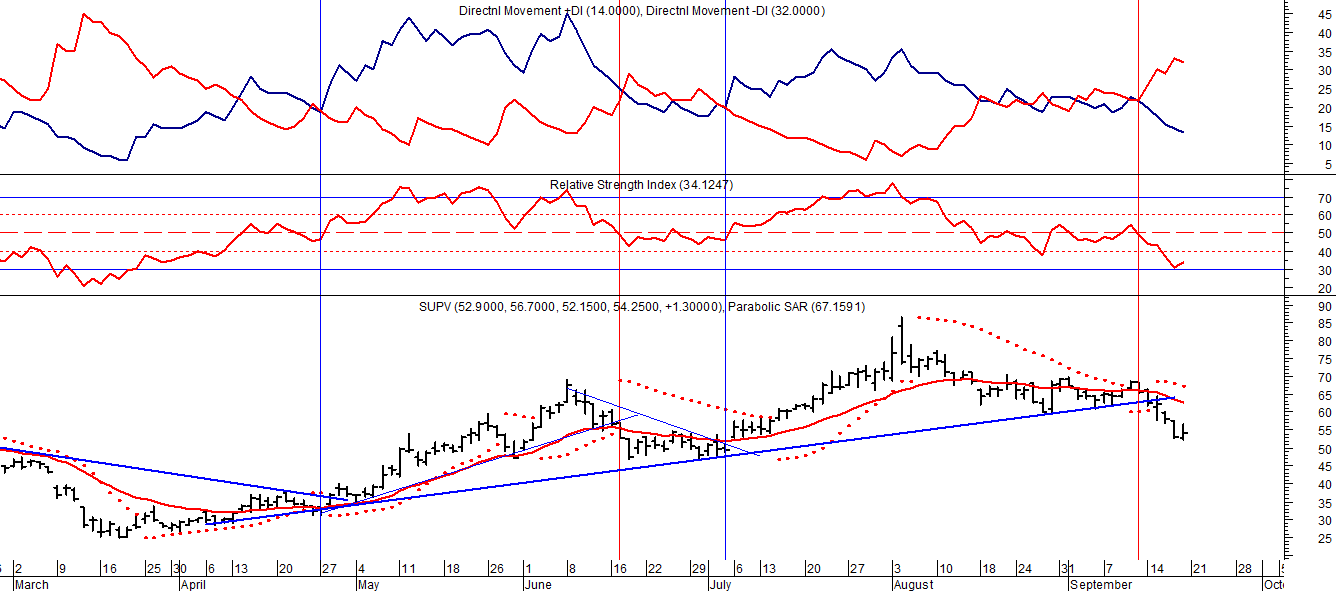 Señal de compra el 23/05 en $ 48,00.Potencial señal de venta el 08/09 en $ 37,00.Señal de compra el 01/10 en $ 41,00.Señal de venta el 12/11 en $ 42,00.Señal de compra el 4/12 en $ 41,00.Señal de venta el 11/02/2020 en $ 51,00.Señal de compra el 28/04 en $ 35,00.Señal de venta el 17/06 en $ 55,00.Señal de compra el 06/07 en $ 55,00.Señal de venta el 14/09 en $ 62.50.